Contrôle de formatione.1 Appliquer les mesures de sécurité au travail et de protection de la santéÉvaluation personnelle de la compétence opérationnelle par la personne en formationMon opinion concernant mon savoir-faire de cette compétence opérationnelle 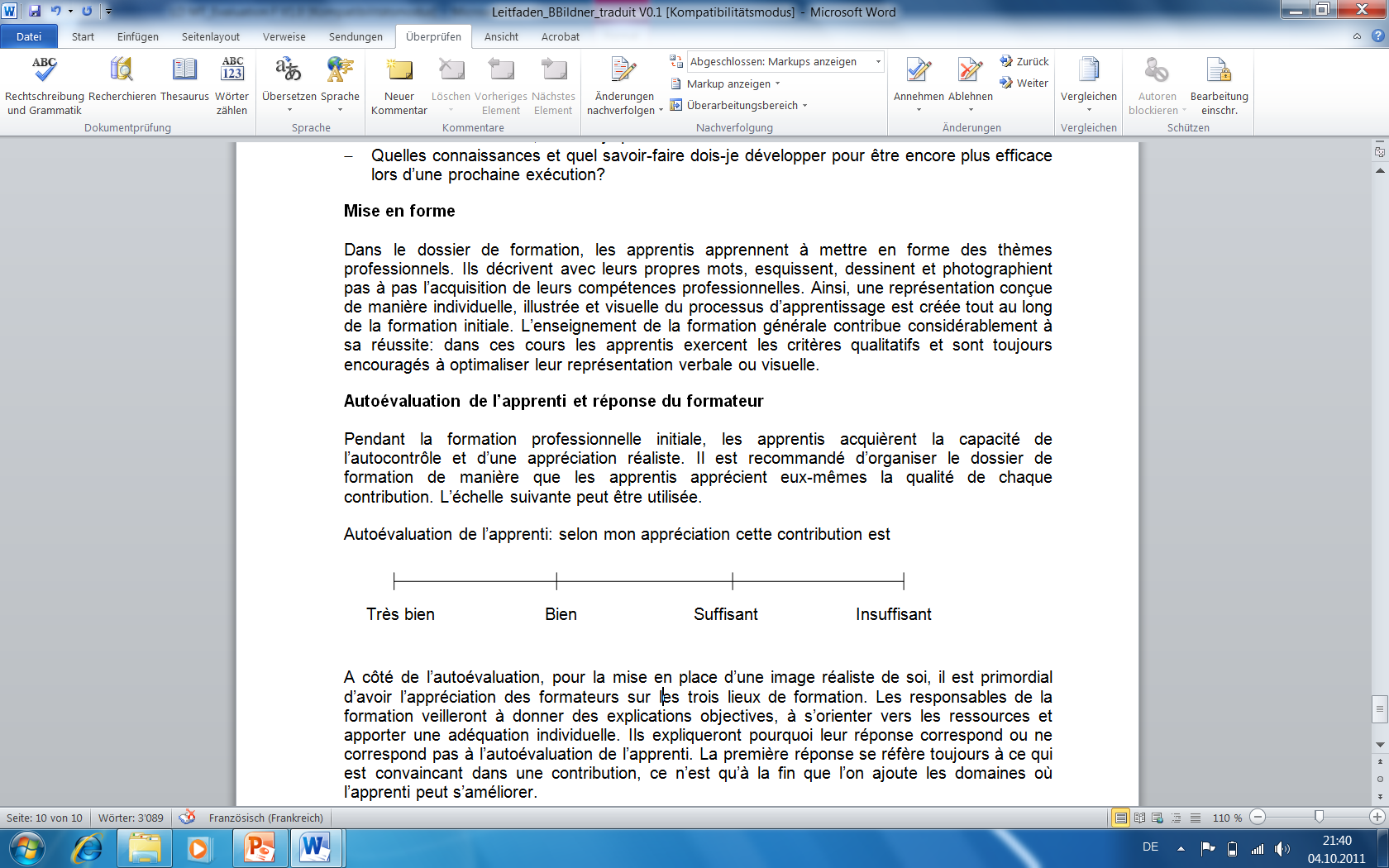 Arguments:Date:								Signature:Évaluation par la personne en formation et par la formatrice / le formateur en entrepriseÉvaluation du dossier de formatione.1 Appliquer les mesures de sécurité au travail et de protection de la santéPar la formatrice / par le formateur en entrepriseÉvaluation de la présentation du rapportRemarques:Évaluation de la partie technique du rapportRemarques:Ce rapport a été contrôlé le: 				Signature:Nom / prénomObjectifs évaluateurs en entrepriseObjectifs évaluateurs en entrepriseObjectifs évaluateurs en entrepriseObjectifs évaluateurs en entrepriseLes technologues du lait sont conscients des dangers des accidents professionnels et prennent les mesures liées à la sécurité au travail et de protection de la santé. Les technologues du lait sont conscients des dangers des accidents professionnels et prennent les mesures liées à la sécurité au travail et de protection de la santé. Évaluation des objectifs de formation A = Atteint / B = pas encore atteint Évaluation des objectifs de formation A = Atteint / B = pas encore atteint Les technologues du lait sont conscients des dangers des accidents professionnels et prennent les mesures liées à la sécurité au travail et de protection de la santé. Les technologues du lait sont conscients des dangers des accidents professionnels et prennent les mesures liées à la sécurité au travail et de protection de la santé. Évaluation des objectifs de formation A = Atteint / B = pas encore atteint Évaluation des objectifs de formation A = Atteint / B = pas encore atteint Les technologues du lait sont conscients des dangers des accidents professionnels et prennent les mesures liées à la sécurité au travail et de protection de la santé. Les technologues du lait sont conscients des dangers des accidents professionnels et prennent les mesures liées à la sécurité au travail et de protection de la santé. Évaluation des objectifs de formation A = Atteint / B = pas encore atteint Évaluation des objectifs de formation A = Atteint / B = pas encore atteint Les technologues du lait sont conscients des dangers des accidents professionnels et prennent les mesures liées à la sécurité au travail et de protection de la santé. Les technologues du lait sont conscients des dangers des accidents professionnels et prennent les mesures liées à la sécurité au travail et de protection de la santé. Évaluation des objectifs de formation A = Atteint / B = pas encore atteint Évaluation des objectifs de formation A = Atteint / B = pas encore atteint e.1.1 Je respecte les instructions de l’entreprise concernant la prévention des accidents générale et liée aux installations, en particulier les risques dans le domaine de l’ergonomie (lever et porter), de la sécurité des machines et des engins de transport. e.1.1 Je respecte les instructions de l’entreprise concernant la prévention des accidents générale et liée aux installations, en particulier les risques dans le domaine de l’ergonomie (lever et porter), de la sécurité des machines et des engins de transport. e.1.2 Je stocke les substances dangereuses selon les instructions de l’entreprise.e.1.2 Je stocke les substances dangereuses selon les instructions de l’entreprise.e.1.3 J’utilise les produits dangereux (produits chimiques de laboratoire, de nettoyage et de désinfection) selon les instructions de l’entreprise.e.1.3 J’utilise les produits dangereux (produits chimiques de laboratoire, de nettoyage et de désinfection) selon les instructions de l’entreprise.e.1.4 En cas d’urgence, je réagis selon l’organisation de l’entreprise.e.1.4 En cas d’urgence, je réagis selon l’organisation de l’entreprise.e.1.5 Je respecte les instructions de l’entreprise pour la protection de la santé.e.1.5 Je respecte les instructions de l’entreprise pour la protection de la santé.e.1.6 J’utilise l’équipement de protection individuelle (EPI) conformément aux règles en fonction de la situation et de l’activité.e.1.6 J’utilise l’équipement de protection individuelle (EPI) conformément aux règles en fonction de la situation et de l’activité.Mesures / Remarques (par ex : contrôles supplémentaires)Mesures / Remarques (par ex : contrôles supplémentaires)Date:                                                                                      Signature:Date:                                                                                      Signature:Date:                                                                                      Signature:Date:                                                                                      Signature:Nom / prénom